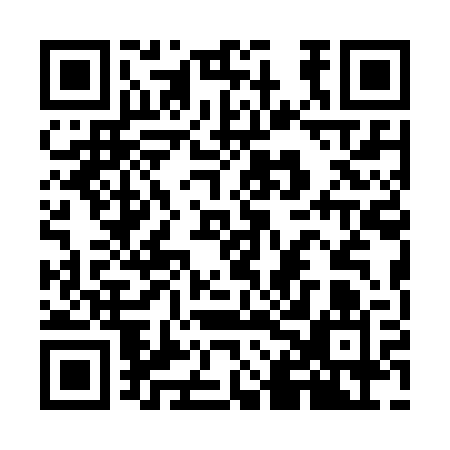 Prayer times for Quinta dos Matos, PortugalWed 1 May 2024 - Fri 31 May 2024High Latitude Method: Angle Based RulePrayer Calculation Method: Muslim World LeagueAsar Calculation Method: HanafiPrayer times provided by https://www.salahtimes.comDateDayFajrSunriseDhuhrAsrMaghribIsha1Wed4:436:281:276:238:2710:062Thu4:416:271:276:248:2810:073Fri4:396:261:276:248:2910:094Sat4:386:251:276:258:3010:105Sun4:366:231:276:268:3110:126Mon4:346:221:276:268:3210:137Tue4:336:211:276:278:3310:158Wed4:316:201:276:278:3410:169Thu4:296:191:276:288:3510:1810Fri4:286:181:276:288:3610:1911Sat4:266:171:276:298:3710:2112Sun4:246:161:276:308:3810:2213Mon4:236:151:276:308:3910:2414Tue4:216:141:276:318:4010:2515Wed4:206:131:276:318:4110:2716Thu4:186:121:276:328:4210:2817Fri4:176:111:276:328:4310:3018Sat4:156:101:276:338:4410:3119Sun4:146:091:276:338:4510:3320Mon4:136:081:276:348:4610:3421Tue4:116:081:276:358:4710:3522Wed4:106:071:276:358:4810:3723Thu4:096:061:276:368:4910:3824Fri4:086:051:276:368:4910:3925Sat4:066:051:276:378:5010:4126Sun4:056:041:276:378:5110:4227Mon4:046:041:286:388:5210:4328Tue4:036:031:286:388:5310:4529Wed4:026:031:286:398:5410:4630Thu4:016:021:286:398:5410:4731Fri4:006:021:286:398:5510:48